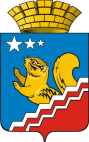 Свердловская областьГЛАВА ВОЛЧАНСКОГО ГОРОДСКОГО ОКРУГАпостановление10.03.2023 года                                                                                                                           № 115г. ВолчанскОб утверждении Порядка разработки и утверждения схемы размещения нестационарных торговых объектов на территории Волчанского городского округаВ соответствии с постановлением Правительства Свердловской области от 27.04.2017 года № 295-ПП «Об утверждении Порядка разработки и утверждения схем размещения нестационарных торговых объектов в муниципальных образованиях, расположенных на территории Свердловской области», в целях определения требований к составу, подготовке, разработке, согласованию и утверждению схемы размещения нестационарных торговых объектов на территории Волчанского городского округа, ПОСТАНОВЛЯЮ:Утвердить Порядок разработки и утверждения схемы размещения нестационарных торговых объектов на территории Волчанского городского округа (прилагается).Опубликовать настоящее постановление в информационном бюллетене «Муниципальный Вестник» и разместить на официальном сайте Волчанского городского округа в сети Интернет http://volchansk-adm.ru/.Контроль за исполнением настоящего постановления возложить на заместителя главы администрации Волчанского городского округа по ЖКХ, транспорту, энергетике и связи Соколюка М.П.Глава городского округа	                                                                А.В. ВервейнУТВЕРЖДЕНпостановлением главы Волчанского городского округаот _____________года  № _____ПОРЯДОК РАЗРАБОТКИ И УТВЕРЖДЕНИЯ СХЕМЫ РАЗМЕЩЕНИЯ НЕСТАЦИОНАРНЫХ ТОРГОВЫХ ОБЪЕКТОВ НА ТЕРРИТОРИИ ВОЛЧАНСКОГО ГОРОДСКОГО ОКРУГАГлава 1. ОБЩИЕ ПОЛОЖЕНИЯНастоящий Порядок разработан в соответствии с постановлением Правительства Свердловской области от 27.04.2017 года № 295-ПП «Об утверждении Порядка разработки и утверждения схем размещения нестационарных торговых объектов в муниципальных образованиях, расположенных на территории Свердловской области».Настоящий Порядок определяет требования к составу, последовательности подготовки и разработки, согласованию и утверждению схемы размещения нестационарных торговых объектов на территории Волчанского городского округа (далее - Схема размещения), порядок внесения изменений и дополнений в Схему размещения.Разработка Схемы размещения осуществляется с учетом необходимости обеспечения устойчивого развития Волчанского городского округа целях:1) удовлетворение потребности населения в доступности продовольственных и непродовольственных товаров (услуг) малыми форматами розничной торговли;2) достижение и последующее соблюдение установленных нормативов минимальной обеспеченности населения площадью нестационарных торговых объектов;3) соблюдение прав и законных интересов населения по обеспечению требований безопасности при размещении нестационарных торговых объектов в соответствии с требованиями законодательства Российской Федерации;4) обеспечение единства требований к размещению нестационарных торговых объектов на территории Волчанского городского округа;5) соблюдение прав и законных интересов субъектов предпринимательской деятельности, осуществляющих торговую деятельность, при разработке Схемы размещения, внесении в нее изменений по инициативе органов местного самоуправления, включая применение компенсационных механизмов;6) формирование многоформатной торговой инфраструктуры с учетом видов и типов торговых объектов, форм и способов торговли.Для целей настоящего Порядка используются следующие основные понятия:нестационарный торговый объект - торговый объект, представляющий собой временное сооружение или временную конструкцию, не связанные прочно с земельным участком, вне зависимости от наличия или отсутствия подключения (технологического присоединения) к сетям инженерно-технического обеспечения, в том числе передвижное сооружение.специализация нестационарного торгового объекта - торговая деятельность, при которой восемьдесят и более процентов всех предлагаемых к продаже товаров (услуг) от их общего количества составляют товары (услуги) одной группы, если законодательством Российской Федерации и законодательством Свердловской области не предусмотрено иное (торговля специализированная: продовольственная или непродовольственная, торговля универсальная, бытовые услуги, продажа печатной продукции, услуги общественного питания);перспективное место размещения нестационарного торгового объекта - место размещения нестационарного торгового объекта, определенное в целях восполнения недостатка оказания услуг розничной торговли, общественного питания и бытовых услуг, удовлетворения потребности населения в доступности данных услуг;компенсационное место размещения нестационарного торгового объекта - альтернативное место размещения нестационарного торгового объекта (равноценное по месту расположения, оживленности территории и привлекательности места для осуществления торговой деятельности соответствующими товарами, плате за размещение и иным показателям), используемое в случае досрочного расторжения договора на размещение нестационарного торгового объекта в одностороннем порядке по основаниям, предусмотренным пунктом 31 настоящего Порядка;действующее место размещения нестационарного торгового объекта - место фактического размещения нестационарного торгового объекта, право на размещение которого предоставлено хозяйствующему субъекту в порядке, установленном законодательством Российской Федерации и законодательством Свердловской области.Требования, предусмотренные настоящим Порядком, распространяются на подготовку, разработку, утверждение, а также внесение изменений и дополнений в Схему размещения на земельных участках, находящихся в муниципальной собственности, а также земельных участках, собственность на которые не разграничена, в зданиях, строениях, сооружениях, находящихся в государственной собственности или муниципальной собственности.Требования, предусмотренные настоящим порядком, не распространяются на отношения, связанные с размещением нестационарных торговых объектов, находящихся на ярмарках, а также проведением праздничных и иных массовых мероприятий, имеющих краткосрочный характер, или осуществлением разносной торговли.Настоящий Порядок не регулирует размещение и использование нестационарных торговых объектов на земельных участках, находящихся в частной собственности. Порядок такого размещения устанавливается собственником земельного участка с учетом требований, определенных законодательством Российской Федерации.Глава 2. ТРЕБОВАНИЯ К РАЗРАБОТКЕ И УТВЕРЖДЕНИЮСХЕМЫ РАЗМЕЩЕНИЯПодготовка Схемы размещения осуществляется применительно к Волчанскому городскому округу и к посёлку Вьюжный, входящего в состав городского округа.9. Утверждение Схемы размещения, внесение в нее изменений и дополнений не является основанием для пересмотра мест размещения нестационарных торговых объектов, строительство, реконструкция или эксплуатация которых были начаты и продолжаются на момент утверждения указанной Схемы размещения.10. Подготовка Схемы размещения должна осуществляться также применительно к отдельным территориям, расположенным вне границ Волчанского городского округа:1) промышленным зонам;2) зонам остановок общественного транспорта и предоставления услуг дорожного сервиса на автомобильных дорогах местного значения.11. Схема размещения представляет собой документ, определяющий действующие и перспективные места размещения нестационарных торговых объектов, включающий в себя следующие сведения:1) местонахождение нестационарного торгового объекта (адресные ориентиры места размещения нестационарного торгового объекта);2) специализация нестационарного торгового объекта (торговля универсальная, или торговля специализированная: продовольственная или непродовольственная, или бытовые услуги, или продажа печатной продукции, или услуги общественного питания);3) тип нестационарного торгового объекта;4) площадь места размещения нестационарного торгового объекта;5) субъект, который осуществляет использование нестационарного торгового объекта;6) период использования места размещения нестационарного торгового объекта (сезонное, круглогодичное).Адресные ориентиры места размещения нестационарного торгового объекта могут быть дополнены информацией о точном местонахождении нестационарного торгового объекта путем указания координат или подготовки графической схемы.12. При осуществлении торговой деятельности в нестационарном торговом объекте должна соблюдаться специализация нестационарного торгового объекта, сведения о которой включены в Схему размещения.13. Период использования места размещения нестационарного торгового объекта может устанавливаться в Схеме размещения:1) для мест размещения нестационарных торговых объектов постоянного размещения и передвижных (мобильных) нестационарных торговых объектов - круглогодичный;2) для мест размещения нестационарных торговых объектов временного размещения, сезонных предприятий (объектов) общественного питания, нестационарных торговых конструкций - сезонный.14. Не допускается включение в Схему размещения сведений о месте размещения нестационарного торгового объекта на земельных участках, в зданиях, строениях, сооружениях, не соответствующих требованиям законодательства Российской Федерации и Свердловской области, а также правовых актов органов местного самоуправления.15. Схема размещения нестационарных торговых объектов должна предусматривать:1) размещение не менее шестидесяти процентов нестационарных торговых объектов, используемых субъектами малого или среднего предпринимательства, осуществляющими торговую деятельность, от общего количества нестационарных торговых объектов;2) размещение нестационарных торговых объектов, используемых производителями сельскохозяйственной продукции (юридическими лицами, индивидуальными предпринимателями), а также гражданами (в том числе главами крестьянских (фермерских) хозяйств, членами таких хозяйств, гражданами, ведущими личное подсобное хозяйство или занимающимися садоводством, огородничеством, животноводством) для реализации продукции собственного производства.Положение подпункта 1 пункта 14 настоящего порядка применяется в отношении физических лиц, не являющихся индивидуальными предпринимателями и применяющих специальный налоговый режим «Налог на профессиональный доход», в течение срока проведения эксперимента, установленного Федеральным законом от 27 ноября 2018 года N 422-ФЗ «О проведении эксперимента по установлению специального налогового режима «Налог на профессиональный доход».16. Схема размещения основывается на:1) анализе и характеристике текущего состояния развития инфраструктуры розничной нестационарной торговли, в том числе на результатах инвентаризации существующих нестационарных торговых объектов и мест их размещения;2) оценке достижения минимального уровня обеспеченности населения площадью нестационарных торговых объектов, обеспечения территориальной доступности торговых объектов для населения, обеспечения населения торговыми услугами в местах отдыха и проведения досуга.Инвентаризация существующих нестационарных торговых объектов и мест их размещения проводится по инициативе администрации Волчанского городского округа при разработке Схемы размещения и (или) при внесении изменений в Схему размещения.Итоги проведенной инвентаризации размещаются на официальном сайте Волчанского городского округа в информационно-телекоммуникационной сети «Интернет».17. Схема размещения разрабатывается и утверждается администрацией Волчанского городского округа и действует бессрочно.18. Схемы размещения, принятые до вступления в силу настоящего Порядка, действуют до окончания срока их действия. В случае необходимости внесения изменений в такие Схемы размещения изменения вносятся в соответствии с настоящим Порядком.19. Разработка Схемы размещения включает в себя следующие основные этапы:1) принятие решения о разработке Схемы размещения;2) сбор предложений о размещении мест нестационарной торговли и торговых объектов местного значения от населения и субъектов предпринимательской деятельности, иных заинтересованных лиц, при необходимости возможно проведение общественных слушаний в установленном законодательством Российской Федерации порядке;3) разработка проекта Схемы размещения;4) утверждение Схемы размещения;5) опубликование Схемы размещения.20. Решение о разработке Схемы размещения принимается в форме постановления главы Волчанского городского округа.21. Решение о разработке Схемы размещения подлежит опубликованию в информационном бюллетене «Муниципальный Вестник», и размещению на официальном сайте Волчанского городского округа в информационно-телекоммуникационной сети «Интернет».22. Решение о разработке Схемы размещения в течение пяти дней со дня его принятия направляется в Министерство агропромышленного комплекса и потребительского рынка Свердловской области для размещения на официальном сайте Министерства агропромышленного комплекса и потребительского рынка Свердловской области в информационно-телекоммуникационной сети «Интернет».23. После опубликования постановления главы Волчанского городского округа о разработке Схемы размещения физические или юридические лица, некоммерческие организации, объединяющие хозяйствующих субъектов, осуществляющих торговую деятельность, иные заинтересованные лица вправе представить в администрацию Волчанского городского округа предложения о развитии сети нестационарных торговых объектов в части включения в Схему размещения мест размещения нестационарных торговых объектов, видов и типов нестационарных торговых объектов (далее - предложения о развитии сети нестационарных торговых объектов) в течение двух месяцев с даты опубликования указанного решения.Администрацию Волчанского городского округа по окончании срока представления предложений о развитии сети нестационарных торговых объектов принимает решение о включении либо об отказе во включении в Схему размещения мест размещения нестационарных торговых объектов, видов и типов нестационарных торговых объектов.Письменное уведомление о принятом решении направляется заявителю в соответствии с требованиями законодательства Российской Федерации и Свердловской области в срок не позднее 15 рабочих дней со дня окончания срока представления предложений о развитии сети нестационарных торговых объектов.24. Основанием для отказа во включении мест размещения нестационарного торгового объекта в Схему размещения по предложению о развитии сети нестационарных торговых объектов заинтересованного лица является:1) наличие обстоятельств, указанных в пункте 14 настоящего Порядка;2) расположение места размещения нестационарного торгового объекта на земельном участке, обремененном правами третьих лиц, или в месте, в отношении которого заключен договор, предусматривающий размещение нестационарного торгового объекта;3) расположение места размещения нестационарного торгового объекта, не обеспечивающее безопасность дорожного движения.25. Предложение о развитии сети нестационарных торговых объектов оформляется в форме предложения о включении мест размещения нестационарных торговых объектов в Схему размещения.Не допускается требовать от заявителей иное, за исключением предложения, указанного в части первой настоящего пункта.В случае отказа во включении в Схему размещения указываются соответствующие основания отказа.26. Утвержденная Схема размещения подлежит опубликованию в информационном бюллетене «Муниципальный Вестник» и размещению на официальном сайте Волчанского городского округа в информационно-телекоммуникационной сети «Интернет».27. Утвержденная Схема размещения в течение пяти дней со дня ее принятия направляется в Министерство агропромышленного комплекса и потребительского рынка Свердловской области для размещения на официальном сайте Министерства агропромышленного комплекса и потребительского рынка Свердловской области в информационно-телекоммуникационной сети «Интернет».Глава 3. ПОРЯДОК ВНЕСЕНИЯ ИЗМЕНЕНИЙ И ДОПОЛНЕНИЙВ СХЕМУ РАЗМЕЩЕНИЯ28. Внесение изменений и дополнений в Схему размещения осуществляется администрацией Волчанского городского округа по основаниям, указанным в пункте 30 настоящего порядка, и с учетом требований, установленных в пункте 29 настоящего порядка.29. Внесение изменений и дополнений в Схему размещения включает следующие этапы:1) рассмотрение администрацией Волчанского городского округа предложений о включении в Схему размещения мест размещения нестационарных торговых объектов, об изменении сведений о месте размещения нестационарного торгового объекта и (или) нестационарном торговом объекте;2) разработка проекта изменений и дополнений в Схему размещения;3) утверждение изменений и дополнений в Схему размещения постановления главы Волчанского городского округа;4) опубликование утвержденных изменений и дополнений в Схему размещения в информационном бюллетене «Муниципальный Вестник», а также размещение на официальном сайте Министерства агропромышленного комплекса и потребительского рынка Свердловской области и официальном сайте Волчанского городского округа в информационно-телекоммуникационной сети «Интернет».Срок рассмотрения предложений от населения, хозяйствующих субъектов, иных заинтересованных лиц по существу (с принятием решения о включении предложенных мест размещения или об отказе во включении предложенных мест размещения нестационарных торговых объектов в Схему размещения) не должен превышать 90 календарных дней с даты их регистрации.Рассмотрение предложений хозяйствующих субъектов, которым предоставлено право на размещение нестационарного торгового объекта, об изменении сведений о месте размещения нестационарного торгового объекта и (или) нестационарном торговом объекте осуществляется администрацией Волчанского городского округа в срок, не превышающий 30 календарных дней с даты регистрации предложения.В случае отказа во включении места размещения в Схему размещения, в изменении сведений о месте размещения нестационарного торгового объекта и (или) нестационарном торговом объекте указываются соответствующие основания для отказа, предусмотренные пунктом 24 настоящего порядка.30. Основаниями для внесения изменений и дополнений в Схему размещения являются:1) реализация долгосрочных стратегических и целевых программ Волчанского городского округа;2) необходимость достижения нормативов минимальной обеспеченности населения площадью торговых объектов;3) новая застройка отдельных элементов планировочной структуры населенных пунктов, районов, микрорайонов, иных элементов, повлекшая изменение нормативов минимальной обеспеченности населения площадью торговых объектов;4) прекращение деятельности нестационарных торговых объектов, принятие органом местного самоуправления решения по предложениям о включении в Схему размещения мест размещения нестационарных торговых объектов;5) ремонт и реконструкция автомобильных дорог и (или) реализация мероприятий по благоустройству территории, повлекшие необходимость переноса места размещения нестационарного торгового объекта, иные случаи возникновения необходимости использования земельного участка, на котором расположено место размещения нестационарного торгового объекта, для государственных или муниципальных нужд;6) место размещения нестационарного торгового объекта перестало соответствовать требованию, указанному в пункте 14 настоящего порядка.31. В случаях, указанных в подпунктах 5 и 6 пункта 30 настоящего порядка, хозяйствующему субъекту, которому предоставлено право на размещение нестационарного торгового объекта, администрацией Волчанского городского округа предоставляется компенсационное место.Письменное уведомление о предстоящем исключении места размещения нестационарного торгового объекта из Схемы размещения с предложением вариантов компенсационных мест либо с предложением самостоятельного подбора компенсационного места из числа имеющихся перспективных мест в Схеме размещения направляется хозяйствующему субъекту заблаговременно (не менее чем за 3 месяца). Если свободные перспективные места отсутствуют, администрация Волчанского городского округа обязана предоставить иное новое место размещения, обладающее признаками компенсационного места и соответствующее требованию, указанному в пункте 14 настоящего порядка, с внесением необходимых изменений и дополнений в Схему размещения в порядке, указанном в подпунктах 2 - 4 части первой пункта 29 настоящего порядка.Рассмотрение предложенных вариантов компенсационных мест и (или) подбор компенсационного места, а также внесение соответствующих изменений в Схему размещения должны осуществляться в срок до 45 календарных дней.